un concombreun radio-réveil (klockradio)un portableun dvdun médecinun téléviseurune touche (tangent)ballon de footfaire la queuementir (=ljuga)tricher (=fuska)détesterl’Arc de Triompheun tapis (=matta)le Coranun litune cravateune assurance(=en försäkring)des lunettesun singe (=apa)Selma Lagerlöfle proviseur (=rektorn)une guitareles Catacombesles chaussettes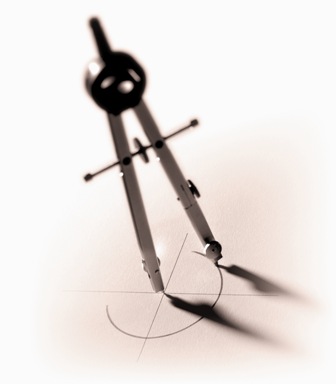 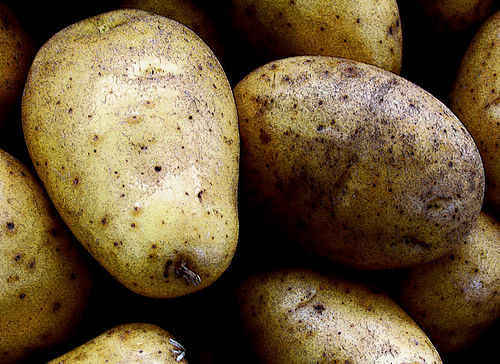 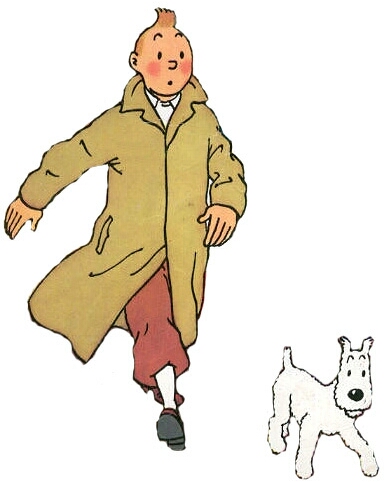 un villagedes pastilles pour la gorgeun store 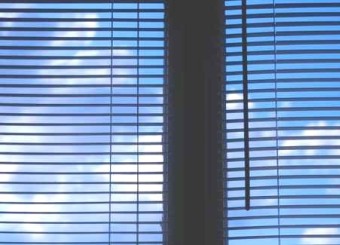 le poivre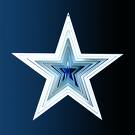 Pippi Långstrump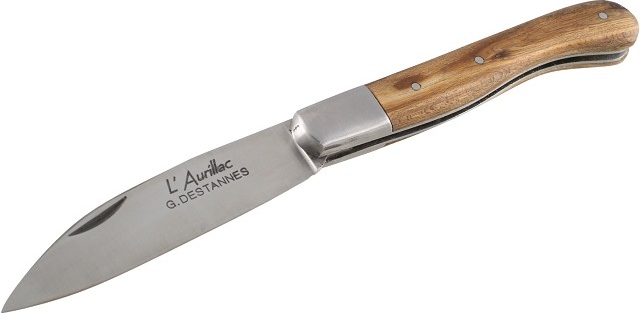 faire la vaissellebeskriv dig själv med 3 meningarbeskriv Sverige med 3 meningarbeskriv detta klassrumberätta något hemskt du har varit med omberätta något kul du har varit med omfråga vad kompisen tycker om mobilerfråga vad kompisen tycker om köpcentret i Erikslundberätta vad som händer ute i världenberätta om något som hänt nyligen i Sverigeberätta om din senaste drömberätta om din favoritbokberätta om den sämsta filmen du settpour ou contre la pub à la télé?pour ou contre un président en Suède?pour ou contre l’uniforme à l’école?utan att titta försök berätta vad du har i ditt pennskrin/din ficka/din plånbokberätta vad du skall göra efter skolan idagförklara hur man gör pannkakor